Bedford Central Presbyterian Church52 Prompts to Self-Improvement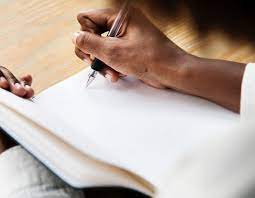 Week 7- February 13- February 19Assess where you are- What are some emotions you experienced this week? Where did they stem from?  What were the triggers-place, person, sound, smell, taste, music, memory, etc.- that evoked the emotions?  What were you doing when you felt your best or your worst? What was in your control and what was out of your control? Is there anything you could have done differently this week? Name It: List one emotion you struggle with:_________________________________________________________________________________________________________Process It: What is the underlying issue or root of this emotion? What factors contribute/contributed to you feeling this way? _____________________________________________________________________________________________________________________________________________________________________________________________________________________________________________________________________________________________________________________________________________________________________________________________________________________________________________________________________________________________________________________________________________ When this emotion is present how does it impact you and others around you?____________________________________________________________________________________________________________________________________________________________________________________________________________________________________________________________________________________________________________________________________________________________________________________________________________________________________Change It-Channel It: What can you do to shift your focus when experiencing this emotion? Who can you turn to for support? What positive activity can you engage in to help you cope and heal?__________________________________________________________________________________________________________________________________________________________________________________________________________________________________________________________________________________________________________________________________________________________________________________________________________________________________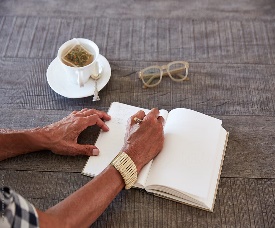 Journal Prompt/ Writing Activity: Release Write a letter to someone who has wronged or have hurt you. Explain in detail your feelings. Share what you need to move forward to make the wrong right. End the letter with a power statement. -i.e.-I am grateful that I had the opportunity to express my feelings. I forgive you. I am strong and I embrace where I am on my road to healing, etc. (You can also write a letter to someone you have wronged or hurt) Read- Psalm 55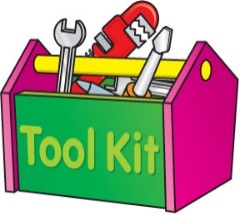 Each week you will be given motivation, practical tools or YouTube videos that is relevant to the Week’s Prompt/ Activity.  Videos may not work directly from clicking on the link provided. *You may need to highlight, copy the link, go to YouTube and enter it directly into the YouTube Browser.*You can also place the cursor directly into the link and press enter.*Once at the YouTube page you may need to click Skip Adds to go directly to the intended content. WEEK 7 TOOLS: Read the Serenity PrayerThe Serenity Prayer (The Skit Guys)https://youtu.be/lUIe8xFg7AAThe Serenity Prayer Song (Official Music Video)https://youtu.be/iKhAg2dMKbo    https://youtu.be/Wonpb0NSu3M